
Notes from the Field:Pacific Rim International Conference Returns to Hawaii In-PersonMarch 6th and 7th, 2023

AbstractThis announcement talks about the 38th Annual Pacific Rim International Conference on Disability and Diversity. The conference is hosted by the Center on Disability Studies, College of Education, University of Hawaiʻi at Mānoa. The conference takes place in person this year in Honolulu, Hawaii on March 6th and 7th, 2023 HST.
           Keywords:  conference, disability studies, diversity, Pacific RimThe Center on Disability Studies, interdisciplinary research center in the College of Education, University of Hawaiʻi at Mānoa, announces the 38th Pacific Rim International Conference on Disability & Diversity March 6th & 7th, 2023 in Honolulu, HI.For the first time in three years, people from around the globe join together physically for the World’s Premier Gathering on Disability to celebrate the inclusive spaces and places we build together.This year’s theme, Coming Together and Moving Forward - Hoʻokahi ka ʻilau like ʻana. Wield the paddles together, reminds conference participants to join together to coordinate our actions to move forward. The Call for Presentations is now open for the Pacific Rim Conference’s 6 major strands:
Built Environment: Digital, Physical and Social; Deaf Innovations; Education; Employment First, Employment for All; Family, School, and Community Engagement; and Healthy Bodies and Minds: Access to All. 

Each strand will focus on best practices, advocacy, research and capacity building. All submissions are invited to reflect the conference values of:honoring a strength-based approach, enhancing our understanding of intersectionality, and centering disability as a natural part of universal human experience. 

In particular, submissions are encouraged that focus on indigenous knowledge & lived experience.

The deadline for Proposals is December 1st (October 1st for early consideration). You are invited to come share research, personal stories, practical strategies, and join the fellowship and aloha at the 38th Pacific Rim International Conference.Leaders committed to equity & inclusion are invited to join this once-in-a-lifetime event.


Next:
General conference registration open in November!
Announcements about speakers and exclusive additional special events available to attendees will be coming in the weeks ahead.
Sponsorship and Exhibitor inquiries may be directed to prinfo@hawaii.edu.

More information may be found @ pacrim.coe.hawaii.edu, & you can sign up for updates at http://eepurl.com/g79LAX. Notes from the Field: World’s Leading Disability Gathering Returns (Physically) to Hawaii https://rdsjournal.org/index.php/journal/article/view/1210 is licensed under a Creative Commons Attribution 4.0 International License. Based on a work at 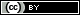 https://rdsjournal.org.